SEGUNDA SEMANA DE CUARESMALLAMADOS A LA FELICIDAD RESPONDE AL LLAMADO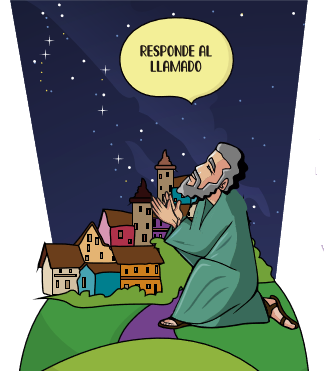 Las lecturas de este día nos muestran a un Dios que es luz y salvación, un Dios que camina con su Pueblo, un Dios que llama a la felicidad. Hoy nuestro personaje es ABRAHAM Dios lo ha mirado con predilección y lo ha elegido, lo llama, le dice que mire el cielo y las estrellas, así será su descendencia, el que no tenía ni siquiera un hijo. Dios mismo lo llamó y se comprometió con él. Dice la Palabra “Abraham creyó al Señor y el Señor le concedió su amistad.”En esta cuaresma queremos caminar hacia la santidad, hacia la felicidad y lo lograremos solo en la medida en que ESCUCHEMOS   A DIOS. ya que él puede hablarnos y nosotros quedarnos en el ruido sin saber lo que él nos dice, por esto la invitación que hacemos esta semana es: Compromiso: Responderé a Dios buscándolo en la oración, haciendo silencio para escuchar su voz. puedo iniciar este proceso de oración así: HOY lunes AYUNARÉ de música HOY martes me quedaré un rato en silencio sin hablar HOY miércoles hablaré con Dios mientras camino para la casa. HOY jueves antes de acostarme conversaré con Dios acerca del díaHOY viernes escucharé a Dios en lo profundo de mi ser por 2 minutosHOY sábado viviré la Caridad fruto de la semana entregando algo que yo tenga y a otra persona le pueda servir mucho. DINAMICA  Se invita a varios jóvenes con los ojos cerrados a escuchar un mensaje, mientras una persona da el mensaje, muchos otros hablan, gritan, cantan y es necesario que se identifique el mensaje claramente. Se deberá hacer un gran esfuerzo de SILENCIO Y ESCUCHA para percibir el mensaje. Pueden hacer la experiencia varios del grupo de manera que después de vivirla se comparta sobre lo visto. Otros también estarán como espectadores ¿Lo vivido se parece a la vida cotidiana? ¿Esto también ocurre, cuando?¿es fácil escuchar la voz de Dios?  ¿Qué cosas en la vida representan el ruido que no nos permite escuchar la voz de Dios?EXPERIENCIA DE ENCUENTRO CON LA PALABRASe tiene la propuesta de hacer la experiencia de discernimiento desde la palabra, invitamos a los jóvenes a hacerla: RECONOCER: ¿Cómo estoy, que sentimientos me invaden hoy?¿porque estoy así?INTERPRETAR   con la ayuda de la Palabra de Dios damos sentido a nuestra vida hoy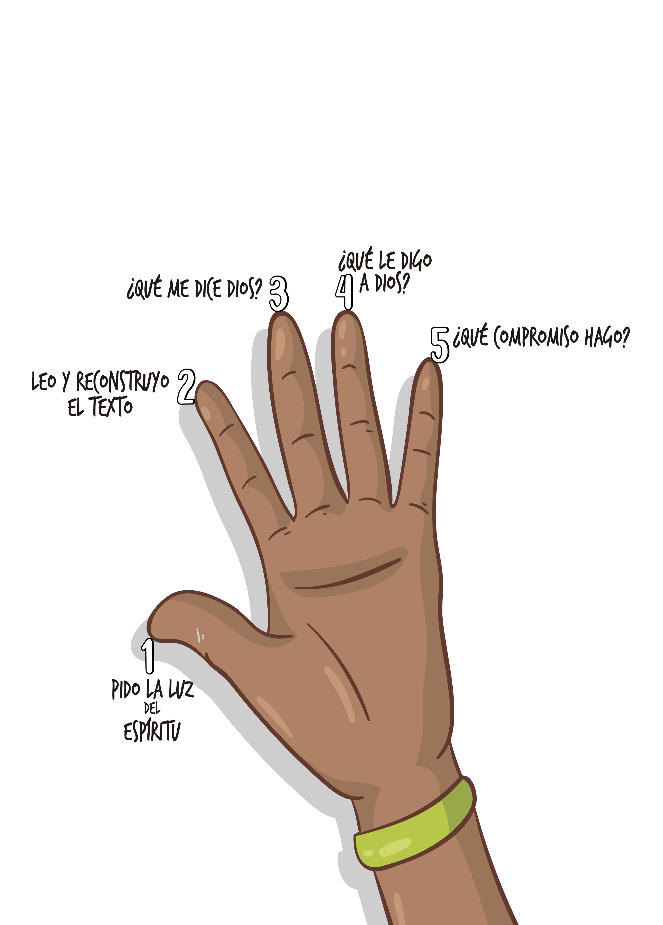 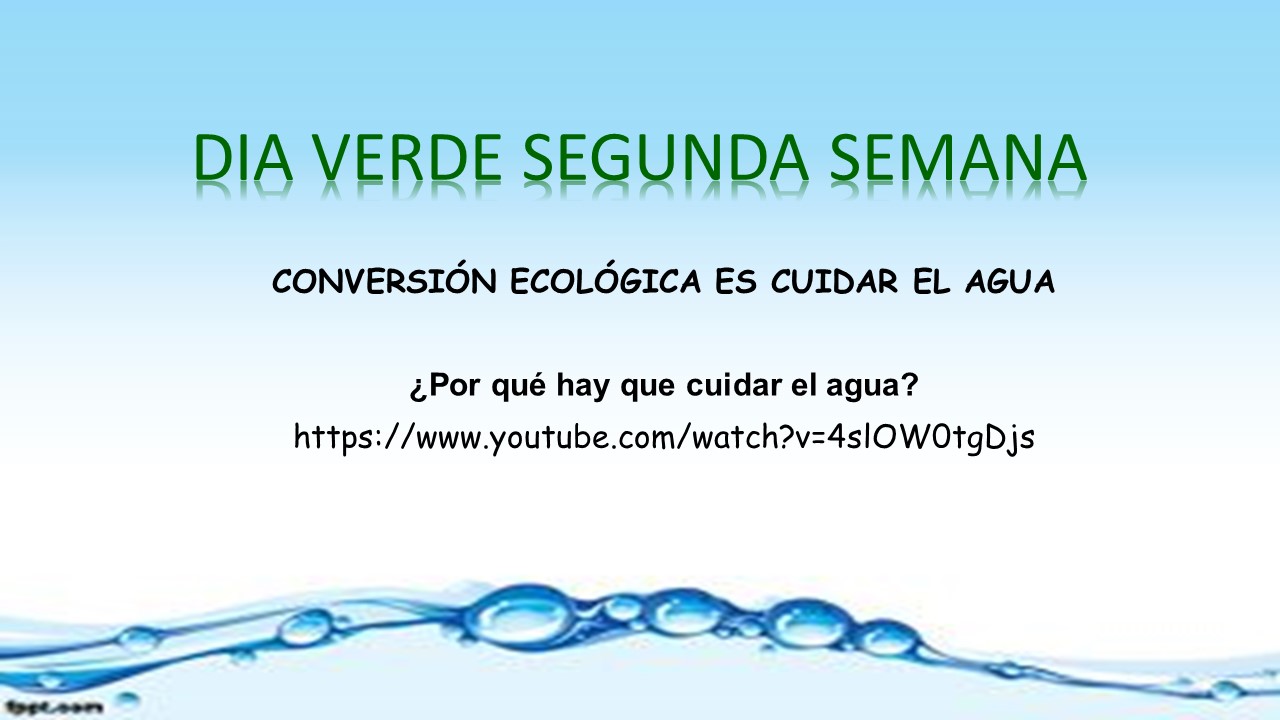 